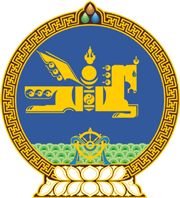 МОНГОЛ УЛСЫН ХУУЛЬ2017 оны 05 сарын 12 өдөр                                                                  Төрийн ордон, Улаанбаатар хот    ЗАР СУРТАЛЧИЛГААНЫ ТУХАЙ      ХУУЛЬД ӨӨРЧЛӨЛТ ОРУУЛАХ ТУХАЙ1 дүгээр зүйл.Зар сурталчилгааны тухай хуулийн 15 дугаар зүйлийн 15.1 дэх хэсгийн “үйлсийг” гэснийг “үйлс, иргэдэд хог хаягдлын талаар боловсрол олгохыг” гэж өөрчилсүгэй.  2 дугаар зүйл.Энэ хуулийг Хог хаягдлын тухай хууль /Шинэчилсэн найруулга/ хүчин төгөлдөр болсон өдрөөс эхлэн дагаж мөрдөнө.	МОНГОЛ УЛСЫН 	ИХ ХУРЛЫН ДАРГА					М.ЭНХБОЛД